 Digital Marketing Occupations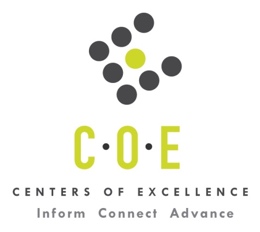 Labor Market Information ReportPrepared by the San Francisco Bay Center of Excellence for Labor Market ResearchMay 2018RecommendationBased on all available data, there appears to be a significant undersupply of Digital Marketing workers compared to the demand for this cluster of occupations in the Bay region and in the East Bay sub-region (Alameda and Contra Costa Counties) The annual gap is about 9,160 students annually in the Bay region and 2,125 in the East Bay.However, three occupations selected by Diablo Valley College when submitting their LMI request are above middle-skill occupations. When only the demand for the two middle-skill occupations is used and compared to supply, the undersupply in the Bay region is still significant at 3,939.  In the East Bay sub-region the undersupply decreases to 1,262 when only the demand for the two middle-skill occupations is used and compared to supply.This report also provides student outcomes data on employment and earnings for programs on TOP 0509.00 - Marketing and Distribution in the state and region. It is recommended that this data be reviewed to better understand how outcomes for students taking courses on this TOP code compare to potentially similar programs at colleges in the sub-region, region and state, as well as to outcomes across all CTE programs at Diablo Valley College and in the region. IntroductionThis report profiles Digital Marketing Occupations in the 12 county Bay region and in the East Bay sub-region for a proposed new program at Diablo Valley College. Occupational DemandTable 1. Employment Outlook for Digital Marketing Occupations in Bay RegionSource: EMSI 2018.2Bay Region includes Alameda, Contra Costa, Marin, Monterey, Napa, San Benito, San Francisco, San Mateo, Santa Clara, Santa Cruz, Solano and Sonoma CountiesTable 2. Employment Outlook for Digital Marketing Occupations in East Bay Sub-RegionSource: EMSI 2018.2East Bay Sub-Region includes Alameda and Contra Costa CountiesJob Postings in Bay Region and East Bay Sub-RegionTable 3. Number of Job Postings by Occupation for latest 12 months (May 2017 - April 2018)Source: Burning GlassTable 4. Top Job Titles for Digital Marketing Occupations for latest 12 months (May 2017 - April 2018)Source: Burning GlassIndustry ConcentrationTable 5. Industries hiring Digital Marketing Workers in Bay RegionSource: EMSI 2018.2Table 6. Top Employers Posting Digital Marketing Occupations in Bay and East Bay (May 2017 - April 2018)Source: Burning GlassEducational SupplyThere are 20 colleges in the Bay Region issuing 61 awards annually on TOP 0509.00 - Marketing and Distribution. There are 10 other educational institutions issuing 347 awards annually on CIP 09.0903 – Advertising or on CIP 52.1401 Marketing/Marketing Management, for a total of 408 awards annually in the Bay region.  There are four community colleges and one other postsecondary institution issuing 21 awards annually in the East Bay sub-region.Table 7. Awards on TOP 0509.00 - Marketing and Distribution or on CIP 09.0903 - Advertising or on CIP 52.1401 Marketing/Marketing Management, GeneralSource: IPEDS, Data Mart and LaunchboardNOTE: Headcount of students who took one or more courses is for 2016-17. The annual average for awards is 2014-17 unless there are only awards in 2016-17. The annual average for other postsecondary is for 2013-16. No. of Transfer students is for 2016-17.Gap AnalysisBased on the data included in this report, there is a large labor market gap in the Bay region with 9,570 annual openings for the Digital Marketing occupational cluster and 408 annual awards for an annual undersupply of 9,162. In the East Bay, there is also a gap with 2,145 annual openings and 21 annual awards for an annual undersupply of 2,124.  However, three occupations selected by Diablo Valley College when submitting their LMI request are above middle-skill occupations. When only the demand for the two middle-skill occupations is used and compared to supply, the undersupply in the Bay region is still significant at 3,939.  In the East Bay sub-region the undersupply decreases to 1,262 when only the demand for the two middle-skill occupations is used and compared to supply.Student OutcomesTable 8. Four Employment Outcomes Metrics for Students Who Took Courses on TOP 0509.00 - Marketing and DistributionSource: Launchboard Pipeline (version available on 5/11/18)Skills, Certificates and EducationTable 9. Top Skills for Digital Marketing Occupations in Bay Region (May 2017 - April 2018)Source: Burning GlassTable 10. Certifications for Digital Marketing Occupations in the Bay Region (May 2017 - April 2018)Note: 87% of records have been excluded because they do not include a certification. As a result, the table has not been included in this report.Table 11. Education Requirements for Digital Marketing Occupations in Bay Region Source: Burning GlassMethodologyOccupations for this report were identified by use of skills listed in O*Net descriptions and job descriptions in Burning Glass. Labor demand data is sourced from Economic Modeling Specialists International (EMSI) occupation data and Burning Glass job postings data. Educational supply and student outcomes data is retrieved from multiple sources, including CTE Launchboard and CCCCO Data Mart.SourcesO*Net OnlineLabor Insight/Jobs (Burning Glass) Economic Modeling Specialists International (EMSI)  CTE LaunchBoard www.calpassplus.org/Launchboard/ Statewide CTE Outcomes SurveyEmployment Development Department Unemployment Insurance DatasetLiving Insight Center for Community Economic DevelopmentChancellor’s Office MIS systemContactsFor more information, please contact:Karen Beltramo, Data Research Analyst, for Bay Area Community College Consortium (BACCC) and Centers of Excellence (CoE), karen@baccc.net or (831) 332-1253John Carrese, Director, San Francisco Bay Center of Excellence for Labor Market Research, jcarrese@ccsf.edu or (415) 452-5529Advertising and Promotions Managers (SOC 11-2011): Plan, direct, or coordinate advertising policies and programs or produce collateral materials, such as posters, contests, coupons, or give-aways, to create extra interest in the purchase of a product or service for a department, an entire organization, or on an account basis.Entry-Level Educational Requirement: Bachelor's degreeTraining Requirement: NonePercentage of Community College Award Holders or Some Postsecondary Coursework: 16%Public Relations and Fundraising Managers (SOC 11-2031): Plan, direct, or coordinate activities designed to create or maintain a favorable public image or raise issue awareness for their organization or client; or if engaged in fundraising, plan, direct, or coordinate activities to solicit and maintain funds for special projects or nonprofit organizations.Entry-Level Educational Requirement: Bachelor's degreeTraining Requirement: NonePercentage of Community College Award Holders or Some Postsecondary Coursework: 10%Market Research Analysts and Marketing Specialists (SOC 13-1161): Research market conditions in local, regional, or national areas, or gather information to determine potential sales of a product or service, or create a marketing campaign. May gather information on competitors, prices, sales, and methods of marketing and distribution.Entry-Level Educational Requirement: Bachelor's degreeTraining Requirement: NonePercentage of Community College Award Holders or Some Postsecondary Coursework: 15%Advertising Sales Agents (SOC 41-3011): Sell or solicit advertising space, time, or media in publications, signage, TV, radio, or Internet establishments or public spaces. Entry-Level Educational Requirement: High school diploma or equivalentTraining Requirement: Moderate-term on-the-job trainingPercentage of Community College Award Holders or Some Postsecondary Coursework: 27%Sales Reps, Wholesale and Manufacturing, Except Technical and Scientific Products (SOC 41-4012): Sell goods for wholesalers or manufacturers to businesses or groups of individuals.  Work requires substantial knowledge of items sold.Entry-Level Educational Requirement: High school diploma or equivalentTraining Requirement: Moderate-term on-the-job trainingPercentage of Community College Award Holders or Some Postsecondary Coursework: 31%Occupation 2017 Jobs2022 Jobs5-Yr Change5-Yr % Change5-Yr Open-ingsAnnual Open-ings10% Hourly WageMedian Hourly WageAdvertising and Promotions Managers1,2261,333108 9%755151$27.37 $47.72 Public Relations and Fundraising Managers2,7102,944234 9%1,350270$36.82 $62.39 Market Research Analysts and Marketing Specialists37,15842,3505,193 14%24,0114,802$22.88 $40.06 Advertising Sales Agents4,4735,034561 13%3,608722$12.77 $27.73 Sales Reps, Wholesale and Manufacturing, Except Technical  and Scientific Products31,22733,1041,877 6%18,1253,625$15.72 $29.44 Total76,79384,7657,97210%47,8489,570$19.95 $35.93 Occupation 2017 Jobs2022 Jobs5-Yr Change5-Yr % Change5-Yr Open-ingsAnnual Open-ings10% Hourly WageMedian Hourly WageAdvertising and Promotions Managers21823214 6%12826$23.37 $40.17 Public Relations and Fundraising Managers64067939 6%29960$32.15 $59.07 Market Research Analysts and Marketing Specialists6,3557,067712 11%3,886777$20.14 $34.70 Advertising Sales Agents83085828 3%570114$11.57 $24.42 Sales Reps, Wholesale and Manufacturing, Except Technical  and Scientific Products10,55910,963404 4%5,8441,169$15.28 $28.70 TOTAL18,60219,7991,197 6%10,7272,145$17.45 $31.74 OccupationBay RegionEast BaySales Reps, Wholesale & Manufacturing, Except Tech & Scientific Products (41-4012.00)25,0425,989Market Research Analysts and Marketing Specialists (13-1161.00)7,3861,193Public Relations and Fundraising Managers (11-2031.00)3,986716Advertising Sales Agents (41-3011.00)22552Advertising and Promotions Managers (11-2011.00)22134Green Marketers (11-2011.01)305Total36,8907,989Common TitleBayEast BayCommon TitleBayEast BayAccount Manager4,380846Director of Communications24046Sales Representative3,269966Community Manager21819Sales Specialist1,038194Sales Professional21279Sales Consultant1,032260Sales Account Manager19938Account Executive910193Public Relations Manager1948Marketing Specialist892159Sales Operations Analyst18913Communications Manager837113Sales Advisor17877Marketing Coordinator742165Sales Manager17544Inside Sales Representative729259Business Development Representative15538Marketing Associate657129Inside Sales15161Outside Sales Representative630235Email Marketing Specialist14454Account Representative512187Bilingual Sales/Agent, Finance And Insurance Industry Information And Technology Industry13164Marketing Analyst49768Marketing Manager13121Sales Executive41879Independent Sales Representative13045Business to Business Sales Representative367118Social Media Specialist12720Sales32466Field Sales Representative12523Sales Development Representative32048Sales Associate12434Marketing Assistant31190Development Associate12320Social Media Manager30230Technical Sourcer1233Sales Coordinator30182Account Coordinator1199Account Director27835Entry Sales11466Enterprise Account Manager25714Account Manager/Sales10622Senior Account Manager24735Operations Specialist10411Director of Development24271Home Improvement Sales Representative10143Industry – 3 Digit NAICS (No. American Industry Classification) CodesJobs in Industry (2017)Jobs in Industry (2022)% Change (2017-22)% in Industry (2017)Professional, Scientific, and Technical Services (541)16,64319,07315%21.7%Merchant Wholesalers, Durable Goods (423)10,02810,4544%13.1%Merchant Wholesalers, Nondurable Goods (424)7,7858,0954%10.1%Other Information Services (519)5,2546,87031%6.8%Wholesale Electronic Markets and Agents and Brokers (425)4,0684,3788%5.3%Computer and Electronic Product Manufacturing (334)3,2923,3953%4.3%Publishing Industries (except Internet) (511)3,2553,61511%4.2%Management of Companies and Enterprises (551)3,0493,2065%4.0%Administrative and Support Services (561)1,6181,79011%2.1%Beverage and Tobacco Product Manufacturing (312)1,2641,3839%1.6%Religious, Grantmaking, Civic, Professional & Similar Organizations (813)1,2331,3429%1.6%Nonstore Retailers (454)9411,25834%1.2%Real Estate (531)8098556%1.1%Credit Intermediation and Related Activities (522)8078708%1.1%Specialty Trade Contractors (238)79089413%1.0%Educational Services (611)73281812%1.0%Professional, Scientific, and Technical Services (541)16,64319,07315%21.7%EmployerBayEmployerBayEmployerEast BayOracle1,024Accenture117Yelp200Yelp576Vmware Incorporated110Oracle189Google Inc.408Comcast108Sears119Salesforce322Centurylink103Sentext Solutions78Facebook319Advantage Sales & Marketing10124 Hour Fitness77Sears287Intero Real Estate101Kaiser Permanente58Sentext Solutions199Verizon Communications Inc101University California58Kelly Moore Paint Company Inc169Apple Inc.100Capital Markets Placement5524 Hour Fitness164Redpoint Ventures97O'Reilly Automotive Inc53Capital Markets Placement155Staples97UC San Diego50O'Reilly Automotive Inc148Sherwin Williams95Mutual of Omaha Company46Macy's147Stanford University95Johnson Controls Inc44Dell143University California91UC Berkeley43Cisco Systems Incorporated136Allied Universal Corporation88Comcast42Wells Fargo134Gap Inc.88Centurylink40Linkedin Limited132Amazon86Advantage Sales & Marketing39Best Buy129SAP86Pandora Media37New York Life122Aflac84Aflac36CollegeSub-RegionHead-countNo. of Transfer StudentsBachelor’s DegreesAssociate DegreesCertifi-catesTotalCanadaMid-Peninsula58n<100000Chabot HaywardEast Bay189190358DeanzaSilicon Valley55110007815Diablo ValleyEast Bay199170055GavilanSilicon Valley17n<100000LaneyEast Bay18n<100112Las PositasEast Bay232300101MarinNorth Bay1300000MerrittEast Bay74n<100000MissionSilicon Valley32n<100000MontereySC-Monterey49n<100000Napa ValleyNorth Bay57n<100000OhloneEast Bay515390000San FranciscoMid-Peninsula23112041014San Jose CitySilicon Valley43n<100235San MateoMid-Peninsulaon another TOP120347Santa RosaNorth Bay207220000SkylineMid-Peninsula1900000SolanoNorth Bay30110112West ValleySilicon Valley66330022Academy of Art UniversityMid-Peninsulan/an/a546060Argosy University-The Art Institute of CA-SFMid-Peninsulan/an/a2002Golden Gate University-SFMid-Peninsulan/an/a0033Holy Names UniversityEast Bayn/an/a5005Menlo CollegeMid-Peninsulan/an/a530053Miami Ad School-San FranciscoMid-Peninsulan/an/a005151Pacific Union CollegeNorth Bayn/an/a1001San Jose State UniversitySilicon Valleyn/an/a480048Santa Clara UniversitySilicon Valleyn/an/a850085University of San FranciscoMid-Peninsulan/an/a390039Total Bay RegionTotal Bay Region2,6073192872893408Total East Bay Sub-RegionTotal East Bay Sub-Region1,2341155511212015-16Bay 
(All CTE Programs)DVC(All CTE Programs)State (050900)Bay (050900)East Bay (050900)Top College on 050900 in the regionTop College on 050900 in the region% Employed Four Quarters After Exit74%68%61%67%70%Laney83%(10 students)Median Earnings Two Quarters After Exit$10,310$9,735$7,475$9,635$9,670Chabot$10,395(no. of students n/a)Median % Change in Earnings46%52%53%52%70%West Valley149% (14 students)% of Students Earning a Living Wage63%55%50%51%55%San Francisco68%(19 students)SkillPostingsSkillPostingsSkillPostingsSales20,168Facebook1,602Adobe Photoshop974Teamwork/Collaboration9,366Sales Development1,582Strategic Planning928Customer Service7,115Digital Marketing1,565Customer Billing876Marketing5,198Merchandising1,452Customer Accounts852Salesforce5,189Cold Calling1,399Market Research846Business Development4,991Sales Cycle1,348Journalism832Sales Goals4,595Business Planning1,319Lead Generation831Project Management4,333Oracle1,318Product Development814Social Media4,170Customer Relationship Management (CRM)1,201Data Analysis801Product Sales4,167Key Performance Indicators (KPIs)1,198Marketing Materials796Customer Contact3,960Complex Sales1,191Onboarding788Budgeting3,735Product Marketing1,160Account Development783Account Management3,515Appointment Setting1,132Cross Sell771Outside Sales3,190Sales Strategy1,128Sales Training767Prospective Clients2,950Sales Support1,118Lifting Ability759Business-to-Business2,697Sales Planning1,114Content Management742Inside Sales2,645Product Management1,069Request for Proposal (RFP)734Scheduling2,410Direct Sales1,064Email Marketing727Retail Industry Knowledge2,132Business Acumen1,054Content Development726Sales Management2,069E-Commerce1,047Internet Advertising726Description and Demonstration of Products2,019Advertising Sales1,030Instagram719Software as a Service (SaaS)1,948Staff Management1,029Newsletters711Client Base Retention1,759Fundraising1,028Adobe Indesign708Sales Calls1,716Upselling Products and Services1,028Business Administration695Negotiation Skills1,709Business-to-Business Sales1,002Marketing Materials796Product Knowledge1,706Retail Sales979Onboarding788Market Strategy1,615SQL977Business Administration695Education (minimum advertised)Latest 12 Mos. PostingsHigh school or vocational training3,737 (80%)Associate Degree668 (17%)Bachelor’s Degree or Higher121 (3%)